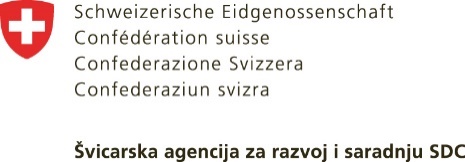 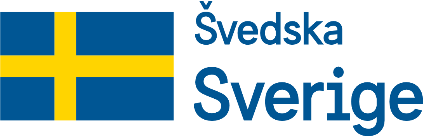 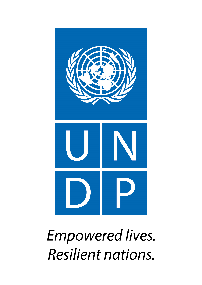 Prilog 1.OBRAZAC PROJEKTNOG PRIJEDLOGAJavni poziv za JLSSažetak projekta (najviše jedna stranica)Relevantnost projekta (najviše jedna stranica):Molimo navedite sljedeće informacije:Opis relevantnosti projekta u odnosu na ciljeve Javnog poziva. Molimo vas da ukratko obrazložite situacije i važnost problema koji pokušavate da riješite. Gdje god je moguće, obezbijedite jasne statističke pokazatelje problema koji pokušavate da riješite. Dobro uočen i opisan problem predstavlja osnovno opravdanje za projektni prijedlog. Ovdje morate odgovoriti na nekoliko pitanja: Zašto je projekat zaista neophodan? Opisati problem koji pokušavate da riješite? Opis relevantnosti projekta u odnosu na prioritete zajednice, odnosno rezultate foruma, ili općenito na strategiju razvoja jedinica lokalne samoupraveOpis relevantnosti projekta u odnosu na jedan ili više tematskih modela mjesnih zajednica Koja je ciljna grupa? Opis konkretnih problema, zahtjeva i potreba ciljnih grupa i lokaliteta, te način na koji će projekt odgovoriti na isteOpis relevantnosti i doprinosa projekta u procesu podizanja svijesti o Agendi 2030, odnosno realizaciji jednog ili više Ciljeva održivog razvojaSve informacije koje obezbijedite će biti procijenjene od strane evaluacione komisije i ocijenjene u evaluacionoj tabeli pod sekcijom „Relevantnost projekta“.Opis ciljnih grupa (najviše pola stranice)Detaljan opis ciljnih grupa i konačnih korisnika projektnih aktivnosti (npr. broj građana koji će imati direktnu korist od projekta, broj zaposlenih i djece u školi i/ili obdaništu koji će imati koristi od unaprjeđene infrastrukture; itd.)a) konačni korisniciCiljna grupaSve informacije koje obezbijedite će biti procijenjene od strane evaluacione komisije i ocijenjene u evaluacionoj tabeli pod sekcijom „Relevantnost projekta“ i „Kvalitet, inovativnost i logika projekta“.Ciljevi (najviše pola stranice)Opišite ciljeve projekta (opći cilj i specifični ciljevi). Potrebno definisati ciljeve projekta te u po jednom kratkom  paragrafu dati opise/dodatna pojašnjenja svakog definisanog cilja.Opis očekivanih rezultata i dugoročnih efekata projekta (najviše pola stranice)Molimo obrazložite rezultate aktivnosti (u kvalitativnom i kvanitativnom smislu). Na primjer, ako se očekuje da projekat rezultira obezbjeđenju pristupa nekim javnim uslugama, molimo da navedete jasno pojašnjenje u ovom dijelu. Definisati svaki rezultat te u jednom paragrafu dati opise/dodatna pojašnjenja.Rezultati aktivnosti: Dugoročni efekti projekta:U okviru ovog dijela, molimo da napravite osvrt na očekivane dugoročne pozitivne efekte i koristi za zajednicu.Naziv i trajanje projektnih aktivnosti (najviše 2 stranice)Predviđeno trajanje aktivnosti je       mjeseci. Aktivnosti se unose i u tabelu „Plan aktivnosti“ koja se dostavlja u Prilog 4. Aktivnosti trebaju biti jasne i konkretne. Predviđene aktivnosti trebaju biti grupirane i vezane za relevantne projektne rezultate. Molimo Vas da u prostoru ispod a na najviše dvije stranice  prikažete pregled svh projektom predviđenih aktivnosti te da svakoj date adekvatan opis iz kojeg će evaluaciona komisija imati jasnu sliku šta te aktivnosti predstavljaju i kako se njihovo izvođenje uklapa u kompletnu implementaciju projekta. Potencijalni rizici za provedbu projekta (najviše pola stranice)Molimo ukratko opišite bilo kakve potencijalne rizike vezane za pravovremenu i  uspješnu provedbu projektnih aktivnosti:Indikatori za praćenje (monitoring) projekta Molimo označite koji od dole navednih ključnih indikatora su relevantni za praćenje projekta i ukoliko je potrebno, navedite dodatne indikatore koji su u skladu sa ciljevima, aktivnostima i očekivanim rezultatima projekta.Napomena: U tabelu se dodaju novi redovi sukladno broju dodatnih indikatora koje treba prikazati.Održivost (najviše pola stranice)Objasnite načine osiguranja održivosti nakon završetka projekta, uključujući sljedeće:potrebne aktivnosti i mjere koje bi trebale uslijediti kako bi se postigla dugoročna održivost projekta;navedite konkretne odgovornosti aktera u pogledu dugoročne održivosti projekta (npr. finansiranje, održavanje, itd.).NAPOMENA: Projekat mora biti takav da od njega ima korsit veći  broj stanovnika ili koji će se aktivno koristiti većina ili veliki broj stanovnika JLS. Ovo posebno pojasnite u ovoj sekciji.Informacije o podnosiocu projekta (najviše pola stranica)Kratki opis prethodnog iskustva podnosioca projekta u pogledu vođenja i realizacije srodnih projekata.Ukoliko je relevantno, detaljno opišite ulogu projektnih partnera (npr. zajednički projekti više MZ).Praćenje i ocjenjivanje provedbe projekta (najviše pola stranice)Na koji način će biti organizirano praćenje i evaluacija provedbe projekta?Navedete osobu/tim koji će biti odgovoran za sveukupno praćenje i evaluaciju projekta?Plan za promociju projekta (najviše pola stranice)Molimo navedite na koji način ćete promovisati projektne aktivnosti i rezultate (npr. posteri, informativni materijali, pres-konferencije, ceremonija otvaranja i sl.)Prilozi Sastavni dio ovog obrasca su sljedeći prilozi (Popis za provjeru):NAZIV PROJEKTA:PODNOSILAC PROJEKTNOG PRIJEDLOGA (OPĆINA-OPŠTINA/GRAD):PARTNER/I NA PROJEKTUBUDŽET/PRORAČUN PROJEKTA (KM):Finansiranje projekta iz sredstava jedinice lokalne samouprave:Finansiranje projekta iz sredstava jedinice lokalne samouprave:Finansiranje projekta iz sredstava jedinice lokalne samouprave:BUDŽET/PRORAČUN PROJEKTA (KM):Drugi izvori finansiranja (ukoliko postoje)Drugi izvori finansiranja (ukoliko postoje)Drugi izvori finansiranja (ukoliko postoje)BUDŽET/PRORAČUN PROJEKTA (KM):Finansiranje iz sredstava Projektnog Fonda za razvoj zajedniceFinansiranje iz sredstava Projektnog Fonda za razvoj zajedniceFinansiranje iz sredstava Projektnog Fonda za razvoj zajedniceBUDŽET/PRORAČUN PROJEKTA (KM):UKUPNA SREDSTVA (PRORAČUN) PROJEKTA (a+b)UKUPNA SREDSTVA (PRORAČUN) PROJEKTA (a+b)UKUPNA SREDSTVA (PRORAČUN) PROJEKTA (a+b)PODNOSIOC PROJEKTAODGOVORNA OSOBA/EPODNOSIOC PROJEKTAODGOVORNA OSOBA/EPODNOSIOC PROJEKTAODGOVORNA OSOBA/EPODNOSIOC PROJEKTAODGOVORNA OSOBA/EPODNOSIOC PROJEKTAODGOVORNA OSOBA/EIME I PREZIMEKONTAKT TELEFONE-MAIL ADRESAPOTPIS:PEČATKratki opis projekta (ukratko opišite šta će se postići i na koji način, a vezano za ovaj cilj Javnog poziva) Partner/i (ukoliko je relevantno) i njihova specifična uloga na projektu:Trajanje projekta (navesti predviđeno trajanje projekta u mjesecima):Opći cilj projekta (navesti opći cilj projekta):Ciljna grupa(e) (navesti ciljne grupe):Očekivani rezultati (izlistati očekivane rezultate):Glavne aktivnosti (izlistati glavne aktivnosti):Korisnik OpisBrojCiljna grupa OpisBrojOznačite relevantan indikatorObjektivno provjerlјivi indikatori za praćenje uspješnosti rezultata projektaBrojIzvor verifikacijeBroj građana u ciljnim MZ koji imaju direktne ili indirektne koristi od boljeg pristupa ili kvaliteta javnih uslugaBroj građana iz marginaliziranih i ranjivih socijalnih grupa stanovništva koji direktno koriste/imaju korist od rezultata projekta:Broj žena koje imaju direktne koristi od implementacije projekta JLS u ciljnim oblastima:Broj osoba sa invaliditetom koje imaju direktne koristi od implementacije projekta JLS u ciljnim oblastimaBroj građana koji će sudjelovati kao volonteri u provedbi projekta:Broj novo-uspostavlјenih i funkcionalnih javnih usluga:„(u m)“ rekonstruisane javne infrastrukture (unijeti „X“ u zagradu ispred vrste infrastrukture na koje se indikator odnosi):( ) putevi/saobraćajnice( ) vodovod( ) kanalizacija( ) elektro-napajanje( ) telekomunikacije( ) drugo, navesti _________________________„(u m)“ novo-izgrađene javne infrastrukture (unijeti „X“ u zagradu ispred vrste infrastrukture na koje se indikator odnosi):( )putevi/saobraćajnice( ) vodovod( ) kanalizacija( ) elektro-napajanje( ) telekomunikacije( ) drugo, navesti:      „u m2“ obnovlјenih/opremlјenih/namještenih javnih objekata (unijeti „X“ u zagradu ispred vrste infrastrukture na koje se indikator odnosi):( )putevi( ) vrtići i obrazovne ustanove( ) centri za sport i rekreaciju( ) igrališta( ) centri za socijalni rad ( ) objekti primarne zdravstvene zaštite( ) drugo, navesti:      „u m2“ očišćenih (adekvatno saniranih) nelegalnih deponija otpada na području jedinice lokalne samouprave:„u m2“ očišćenih rječnih obalnih površina na području jedinice lokalne samouprave:Broj novo-kreiranih radnih mjesta/novih zaposlenja:Broj polјoprivrednih gazdinstva/firmi koje imaju direktnu/indirektnu korist od projekta.„%“ očekivanih finansijskih ušteda na godišnjem nivou  u okviru korištenja javne infrastrukture/objekata kao rezultat uspostavlјenih mjera energetske efikasnosti/obnovlјivih izvora energije u sklopu projekta:Broj učesnika obuka organizovanih u sklopu projekta:  Broj odštampanih informativnih i promotivnih materijala:Drugo (molimo opišite:)Obvezni dokumentiDaNeObrazac projektnog prijedloga (Prilog 1)Pregled budžeta/proračuna projekta (Prilog 2)Logički okvir (Prilog 3)Plan aktivnosti (Prilog 4)Potpisano Pismo namjere/podrske  JLS (Prilog 5) Tehnička dokumentacija podnesenaDodatna dokumentacijaDaNeKopija zapisnika sa održanih foruma u JLSKratko obrazloženje JLS o svrsi projektaIznos dodatnog sufinansiranja od trećih lica/partneraTehnička dokumentacija podnesena, a imovinsko-pravni odnosi jasni (ako se radi o infrastukturnim i sličnim projektima)